Мальчики и девочки - два разных мира.Воспитатель: Чапыгина Ирина Юрьевна,высшей квалификационной категории.Мы часто говорим: «Ребенок в… года должен уметь…», при этом не задумываемся, а какой ребенок – мальчик или девочка? А может действительно у малышей до какого-то возраста нет разницы и мальчики развиваются так же, как и девочки? Давайте рассмотрим подробнее: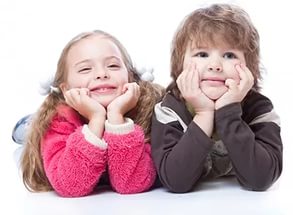 -девочки рождаются более зрелыми на 3-4 недели, на 2-3 месяца раньше начинают ходить, на 4-6 месяцев раньше начинают говорить;-по показателю роста наблюдается преимущество мальчиков, но более раннее созревание – у девочек;-до 8 лет острота слуха у мальчиков в среднем выше, чем у девочек, но девочки более чувствительны к шуму;-У мальчиков медленнее созревает левое полушарие, а у девочек – правое. Поэтому девочки до 10 лет лучше запоминают цифры и решают логические задачи, превосходят мальчиков в ряде речевых способностей;-мальчики больше ориентированы на информацию, а девочки на отношения между людьми;-мальчикам не обязательно смотреть в глаза, а дать четкую информацию, а девочке – смотреть в глаза, погладить, чтобы был успех в воспитании;-в раннем детстве мальчики лучше различают желтый и зеленый цвета, а девочки - красный и фиолетовый;-в возрасте 3-4 и 5-9 лет девочки превосходят мальчиков в зрительно-пространственных способностях;-в старшем дошкольном возрасте отличается превосходство девочек в произвольном внимании;-девочки мальчики одинаково испытывают страх в незнакомых и опасных ситуациях;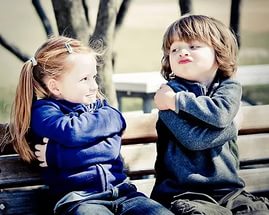 - мальчики эмоциональны, так же как и девочки, но стремятся скрывать свои эмоции и превосходят девочек по открытой физической агрессии;-девочки могут капризничать, казалось бы, без причины или по незначительным поводам из-за усталости (истощение правого «эмоционального» полушария мозга);- мальчикам для полноценного психического развития больше нужно тепла и ласки, заботы и участия и самых разнообразных форм поощрения; -женский пол ориентирован на выживаемость, мужской - на прогресс;-женский пол содержит закономерность приспосабливаться, мужской пол легко теряет старое и приобретает новое;- игры девочек чаще опираются на ближнее зрение (раскладывают перед собой «богатства» - кукол, тряпочки, им надо свой уголок). Игры мальчиков чаще опираются на дальнее зрение: они бегают друг за другом, бросают предметы в даль, используют все представленное пространство.А как же быть с наказаниями?Взрослые должны учитывать особенности эмоциональной сферы мальчиков. Мамам, педагогам (воспитателю, учительнице) трудно понять эту сторону жизни мальчика - они-то сами другие. Вот и получается, что мама (или педагог) долго ругают мальчика, нагнетая эмоции, и сердятся оттого, что он не переживает вместе с ней, а как бы остается равнодушным к ее словам. Нет, он не равнодушен. Просто он уже дал пик эмоциональной активности, отреагировал на первых минутах разговора, но он, в отличие от мамы, не может долго удерживать эмоциональное напряжение, он к этому не приспособлен и, чтобы не сломаться, просто отключил слуховой канал, и информация до его сознания не доходит, он вас не слышит. Ограничьте длину нотаций, но сделайте ее более емкой по смыслу, т.к. мозг мальчика очень избирательно реагирует на эмоциональные воздействия. Объясните ему ситуацию очень коротко и очень конкретно - чем вы не довольны.Итак, мы пришли к важному выводу: мальчик и девочка – это два разных мира. Очень часто мы неправильно понимаем, что стоит за поступками, а значит, и неправильно реагируем. Мальчик и девочка по –разному смотрят и видят, слушают и слышат, по – разному говорят и молчат, чувствуют и переживают. Постараемся понять и принять наших мальчишек и девчонок такими, какие они есть, такими разными и по-своему прекрасными, какими их создала природа. 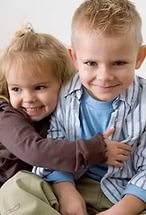 